Westonbirt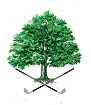 		Golf ClubWestonbirt Golf Club: Club Membership ApplicationDear GolferWestonbirt Golf Club is a small but thriving Golf Club that very much welcomes applications for Club Membership from ‘Pay & Play’ golfers. You can become a Club Member by paying an annual Club Fee (see breakdown of costs and benefits below). You can then continue to pay the daily green fee to play the course, or pay a separate annual Course Membership fee to Westonbirt Leisure Ltd that enables you to play for a full year. Click on the Membership tab of this site to find out the cost of Course Membership and/or go to www.westonbirtleisure.com and complete a Course Membership application form. [N.B. you also have the option of only becoming a Course Member but not joining the Club in which case you cannot enter any Club competitions or hold a handicap at the Club).The Westonbirt Golf Club Membership Fee is as follows:		Golf Club Fee:Mens Fee: 	£ 35.50Ladies Fee:	£ 33.50Junior Fee:  	£3.00 (Subject to Course membership & Golf Club acceptance)The Club Fees cover the cost of national and County Golf Union affiliation fees, individual insurance per Member £3.00 and £9.00 for the cost of running the Club. (£12 only for members with away handicaps)Club Membership means that you can:Retain a Golf Handicap in accordance with CONGU the national affiliated bodyEnter Club competitions and play in teams for fixtures against other ClubsReceive County Cards offering discounts for golf at neighbouring CoursesTo activate your 12 months Golf Club Membership with effect from 1st April 2020 please send the attached slip and your payment to the address below. Thank you for your co-operationWith very best wishes for the 2020 Golfing yearMary StonehamClub Membership Secretary Westonbirt		Golf ClubWestonbirt Golf Club Membership Fee for 2020:I/ we wish to apply for  my/ our Club Membership as follows:Name (1)……………………………………………………………         Fee: £……………….Name (2)……………………………………………………………         Fee: £…....................Name (3)............................................................................................         Fee: £……………….								    TOTAL FEES: £……………….Full Address:………………………………….........................................................................................................................................................................................................Postcode:............................Have you been convicted of any criminal offence   Yes  /  NoIf yes please give information regarding what & when in a separate P & C letter with your application.Telephone Number (Home)…………………………….Moblie.........................................Date Of Birth  (For Juniors Only)………………………………………Mobile No (1):.................................................E-mail Address (1)..…………………………..............Mobile No: (2).................................................E-mail Address (2)……………………………..............Mobile No: (3).................................................E-mail Address (3)……………………………..............Please tick this box so that we can use the above information to communicate Club news/events to you. It will not be released to anyone else or other organization.  [   ]For Members of other Clubs only: please state where you hold membership……………………….What is your existing Exact Handicap:……….. Please provide your "CDH" number (Central Database of Handicaps) held by the EGU………………Do you want Westonbirt to be your Home Club for Handicap purposes?  YES/ NOPLEASE SEND Cheques to be made payable to ‘Westonbirt Golf Club’ TO: Mrs Mary Stoneham, Club Membership Secretary22 Rodbourne RoadCorston MALMESBURYWilts   SN16 0HA